啫喱杯龟苓膏自动分装项目(SQ-202401)比选方案广西双钱健康产业股份有限公司2024年3月目     录第一章  邀请函	2第二章  项目采购需求	3第三章  评审办法	7第四章  文件格式	1第五章  合同条款及格式	9第一章 比选邀请函我司拟对啫喱杯龟苓膏自动分装生产线采购项目进行比选邀请，现诚邀贵公司就本项目提供报价及初步方案，便于我公司比选确定合作单位，请贵公司收到此函后及时回复是否参与报价比选。一、项目名称啫喱杯龟苓膏自动分装采购项目 （编号：SQ-202401）二、采购内容根据广西双钱健康产业股份有限公司的生产要求，拟采购啫喱杯龟苓膏自动分装生产线1套。设备关键技术参数如下： 1. 设备用于啫喱杯龟苓膏自动称量→分装→入袋→封口，并具备封口袋自动打码功能2. 生产速度：大于30袋/小时（600g/袋以下规格，含600g/袋）3. 除啫喱杯龟苓膏分装外，兼容其他产品分装，如豆类、糖果等颗粒产品分装。4. 封口袋材质：对于多层复合膜、单层PE、PP等材料制成的预制袋、纸袋均可应用。5. 袋子规格：四边封袋、八边封M型袋。服务期限：在双方约定时间内，提供符合本公司要求的啫喱杯龟苓膏自动分装生产线、设备调试以及适应的售后服务。三、合格报价人的资格要求1. 国内注册（指按国家有关规定要求注册的），具备法人资格的企业。2. 本项目不接受联合体报价。3. 单位负责人为同一人或者存在直接控股、管理关系的不同供应商，不得参加同一合同项下的采购活动。4. 对在“信用中国”网站(www.creditchina.gov.cn)、中国政府采购网(www.ccgp.gov.cn)等渠道列入失信被执行人、重大税收违法案件当事人名单、政府采购严重违法失信行为记录名单的供应商，不得参与。四、比选方案文件的获取及时间1．获取比选方案文件文件方式：广西双钱健康产业股份有限公司将于 2024  年  3  月  25  日，通过双钱公司官网（http://www.doublecoins.com.cn/）以及中恒集团官网（www.wz-zhongheng.com）公开比选方案文件，同时通过网络以PDF格式发出邀请函和比选方案文件，请各服务单位在收到此文件后48小时内。回复电子邮件并后续书面回复是否参加比选，书面形式包含加盖公章的文本扫描件，同时留下联系人姓名和电话。2. 缴纳保证金意向参与比选的单位应在收到邮件的  5  天内缴纳比选保证金 50000元到我司指定账户。未中选单位缴纳的比选保证金将在比选结束后的  10  个工作日内退回；中选单位的比选保证金将连同首笔预付款付给中选单位。五、比选响应文件递交截止时间及地点1. 请报价方将书面报价文件以邮寄方式寄到广西双钱健康产业股份有限公司安环设备部收。2. 邮寄件的封口必须完好，封口处加盖公章确保被启封后不可复原。3. 报价截止日期：挂网直至  2024  年  4  月 8 日，至挂网结束后5天停止接收报价文件（即  2024  年  4  月  13  日  17：00  截止，请注意把握邮寄时间，以邮件到达采购人时间为准）。收件地址：广西梧州市工业园区工业大道1号广西双钱健康产业股份有限公司安环设备部收件人：李宇明   电话：13617740670  邮箱：sqahsbb@wz-zh.com五、应答文件要求： 见后附：啫喱杯龟苓膏自动分装采购（编号：SQ-202401）项目比选方案补充说明。                                        广西双钱健康产业股份有限公司                                         2024年3月18日第二章  项目采购需求此采购需求文件的目的是对广西双钱健康产业股份有限公司需求的全新的啫喱杯龟苓膏自动分装而制定，为该项目招标的技术标准依据，并必须作为设备采购合同附件，以及设备验收标准之一。这份需求文件描述了啫喱杯龟苓膏自动分装的基本需求，包括(但不限于)以下章节：1  工艺用途概述                           2  法规要求3  工艺要求                               4  电气控制要求 5  安装要求                               6  安全要求7  文件要求                               8  培训要求9  售后服务要求项目概况项目名称：啫喱杯龟苓膏自动分装生产线采购 （编号：SQ-202401）项目情况说明1．报价人必须自行为其报价产品侵犯其他报价人或专利人的专利成果承担全部的法律责任；同时，具有产品专利的报价人应在其投标文件中提供与其自有产品专利相关的有效证明材料，否则，不能就其产品的专利在本项目采购过程中被侵权问题提出异议。2．凡在“技术参数要求”中表述为“必需”或“标准配置”的货物，报价人应在报价表中将其标配参数详细列明，否则该报价无效。3．“技术参数要求”中表述为“必需”的项目，报价人在具体项目具有行业内优势时应展开阐述，将作为评标评分项。4．评审时，如评审小组发现本一览表参数及性能（配置）要求中含有某一品牌特有的参数或限制性要求的，有权认定不作为主要参数及性能（配置）要求处理。5．如采购需求与现行国家标准不一致，以现行国家标准为准。技术参数要求工艺用途概述1.1 根据广西双钱健康产业股份有限公司规划发展需要，提高啫喱杯龟苓膏分装产能，为减少人工工作量实现自动化生产及提高生产效率，拟采购啫喱杯龟苓膏自动分装生产线满足生产需求。啫喱杯龟苓膏：生产工艺：将龟苓膏注入聚丙烯（PP）吸塑杯后与复合易撕卷膜封合产品外观：锥形杯状产品重量：单个产品重量g1.2 设备概述设备采用组合秤+给袋机形式实现啫喱杯龟苓膏分装称量及入袋封口工艺概述：半成品投料→半成品提升→称量、分装→袋子打码→产品入袋→袋子封口→成品输出设备具备简洁易操作的人机界面，所有工序均按程序自动进行，能实现连续自动化生产。法规要求工艺要求电气控制要求安装要求安全要求文件要求培训要求售后服务要求附件一：设备安装场地图示（层高4米）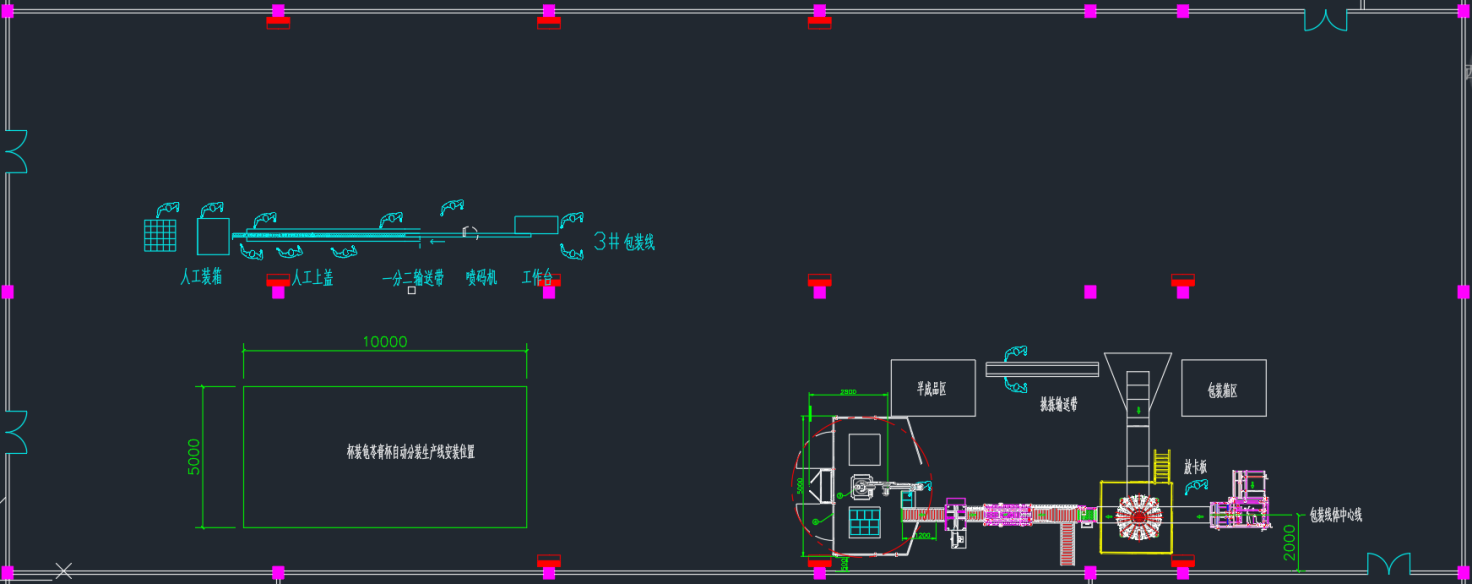 第三章  评审办法一、评审原则(一)“评审小组”构成：本项目的“评审小组”分别由采购单位代表等有关人员5人或5人以上单数构成。(二)评审依据：“评审小组”将比选文件、服务单位的方案文件为评审依据，对服务单位的报价、项目实施方案、售后服务等三方面内容进行评审, 按百分制打分。二、评审办法本次评审采用综合评分法，基础分总分100分。计分办法（按四舍五入取至百分位）：注：若出现评分总分相同时，价格低者排名优先。三、评审中报价文件的澄清及补正1.评审过程中评审小组成员对提交的报价文件中不明确或不清淅内容，可要求报价单位现场澄清或补正说明并作书面报告。2.澄清及补正的内容不得改变报价文件的实质性内容。3.澄清及补正的内容属于报价文件的组成部分。四、评审结果1.评审小组会将根据总得分由高到低排列次序（得分相同时，以报价由低到高顺序排列；得分相同且投标报价相同的，按技术指标优劣顺序排列）推荐中选服务单位，并推荐中选候选人。2.采购单位应当确定评审小组推荐排名第一的中选候选人为中选人。排名第一的中选候选人中有放弃中选、因不可抗力提出不能履行合同，或者招标文件规定应当提交履约保证金而在规定的期限内未能提交的，采购单位可以确定排名第二的中选候选人为中选人。排名第二的中选候选人因前款规定的同样原因不能签订合同的，采购单位可以确定排名第三的中选候选人为中选人，其余以此类推。3.评审小组完成评审后，向采购人提交书面评选报告。4.采购人应向中选单位发出中选通知书，并告知未中选单位第四章  文件格式格式1：报价函（格式）致：广西双钱健康产业股份有限公司我方已仔细阅读了贵方组织的        （项目名称）       项目（项目编号：        ）的比选文件的全部内容，现正式递交下述文件参加贵方组织的本次企业采购活动：方案文件正本一份，副本四份；据此函，签字人兹宣布：1、我方愿意以人民币（大写）                 （小写）（￥         ）的含税总报价，增值税率为  %（其中不含税金额为：            税金为：          ）。提交成果文件时间：            ，提供本项目比选文件第二章“项目采购需求”中的采购内容。2、我方同意自本项目比选文件“规定的截止时间起遵循本报价函，并承诺在报价有效期内不修改、撤销报价文件。3、我方在此声明，所递交的报价文件及有关资料内容完整、真实和准确。4、我方承诺已经具备的条件：具有独立承担民事责任的能力；具有良好的商业信誉和健全的财务会计制度；具有履行合同所必需的设备和专业技术能力；有依法缴纳税收和社会保障资金的良好记录；参加本项目前三年内，在经营活动中没有重大违法记录；法律、行政法规规定的其他条件。5、如本项目采购内容涉及须符合国家强制规定的，我方承诺我方本次报价（包括资格条件和所投产品）均符合国家有关强制规定。6、如我方中选，我方承诺在收到中选通知书后，在中选通知书规定的期限内，根据比选文件、我方的报价文件及有关澄清承诺书的要求按第五章“合同条款及格式”与采购人订立书面合同，并按照合同约定承担完成合同的责任和义务。7、我方已详细审核比选文件，我方知道必须放弃提出含糊不清或误解问题的权利。8、我方同意应贵方要求提供与本报价有关的任何数据或资料。若贵方需要，我方愿意提供我方作出的一切承诺的证明材料。9、我方完全理解贵方不一定接受报价最低的报价人为中选供应商的行为。10、我方如有下列情形之一的，自愿接受处以采购金额千分之五以上千分之十以下的违约金，列入不良行为记录名单，在一至三年内禁止参加贵司采购活动：（1）提供虚假材料谋取成交的；（2）采取不正当手段诋毁、排挤其他供应商的；（3）与采购人、其他供应商恶意串通的；（4）向采购人行贿或者提供其他不正当利益的； （5）拒绝有关部门监督检查或提供虚假情况的；（6）通过故意减配压低价格入围，造成用户安装后无法正常使用的。11、我方及由本人担任法定代表人的其他机构最近三年内被通报或者被处罚的违法行为有：________________________________________________________________________________。12、以上事项如有虚假或隐瞒，我方愿意承担一切后果，并不再寻求任何旨在减轻或免除法律责任的辩解。投标人：                                         （盖单位公章）法定代表人或其委托代理人：                       （签字或盖章）地址：                                                         电话：                                      　　　　　　　　　传真：　　　　　　　　　　　　　　　　　　　　　　　　　　　　邮政编码：                                                    开户名称：                                                    开户银行：                                                    银行账号：                                                       2024 年    月    日格式2：报价表（格式）报价依据：附注：报价包含服务的价格、必要的保险费用和各项税金；包括其他如人员、设备、耗材、差旅费、杂费和管理费、培训、技术支持、咨询等全部服务产生的费用。供应商（盖单位公章）：                                    法定代表人或其委托代理人（签字或盖章）：                  格式3：声明书（格式）致：广西双钱健康产业股份有限公司：                   （供应商名称）系中华人民共和国合法企业，经营地址                               。我           （姓名）系                    （报价人名称）的法定代表人，我方愿意参加贵方组织的                      项目的报价，为便于贵方公正、择优地确定中选人及其报价产品和服务，我方就本次报价有关事项郑重声明如下：1.我方向贵方提交的所有报价文件、资料都是准确的和真实的。2.我方不是采购人的附属机构；在获知本项目采购信息后，与采购人聘请的为此项目提供咨询服务的公司及其附属机构没有任何联系。3.我方此次向贵方提供的服务名称为：                              ；该服务由我方人员提供。4.我方诚意提请贵方关注：近期有关该服务的重大决策和事项有：5. 以上事项如有虚假或隐瞒，我方愿意承担一切后果，并不再寻求任何旨在减轻或免除法律责任的辩解。法定代表人签字：公章： 2024年    月    日格式4：服务承诺书（格式）(由报价人按本项目比选方案文件第二章“采购需求”自行填写。)供应商（盖单位公章）：                                    法定代表人或其委托代理人（签字或盖章）：                  格式5：法定代表人身份证明书（格式）供应商：                                                        单位性质：                                                        地    址：                                                        成立时间：                 年              月              日经营期限：                                                        姓    名：                          性      别：                年    龄：                          职      务：                身份证号码：                                 系                                                 （供应商名称）的法定代表人。特此证明。附件：法定代表人有效身份证正反面复印件投标人：                          （盖单位章）   2024  年      月      日格式6：法定代表人授权委托书（格式）致：广西双钱健康产业股份有限公司本人    （姓名）    系     （单位名称）     的法定代表人，现授权我单位在职正式员工    （姓名和职务）    为我方代理人。代理人根据授权，以我方名义签署、澄清、说明、补正、递交、撤回、修改贵方组织的   （项目名称）     项目的文件、签订合同和处理一切有关事宜，其法律后果由我方承担。本授权书于    年    月    日签字生效，委托期限：    。代理人无转委托权。供应商（盖单位公章）：法定代表人（签字或盖章）：法定代表人身份证号码： 委托代理人（签字或盖章）：委托代理人身份证号码：  格式7：比选邀请应邀函广西双钱健康产业股份有限公司：我单位收到贵公司发来的相关《啫喱杯龟苓膏自动分装生产线采购 （编号：SQ-202401）项目比选方案》的比选邀请函，现作书面回复，愿意参加该项目的比选，并响应方案要求递交相关文件。应邀单位：应邀单位联系人：联系人电话：应邀日期：2024年  月   日第五章  合同条款及格式啫喱杯龟苓膏自动分装生产线采购合同（格式）买方（以下简称甲方）：广西双钱健康产业股份有限公司                               卖方（以下简称乙方）：                                         甲方通过比选采购方式确定乙方作为啫喱杯龟苓膏自动分装生产线采购项目（编号：SQ-202401）的中选供应商，根据《中华人民共和国民法典》和有关法律、法规，甲乙双方本着诚实信用、平等互利的原则，签订本合同，以供双方共同遵守：一、合同文件本合同所附下列文件是构成本合同不可分割的部分，与合同正文具有同等效力：1.中选通知书；2.乙方响应项目所提交的报价表、售后服务承诺等全部报价文件；3.甲方的采购文件；4.甲、乙双方商定的补充协议；二、合同范围和条件本合同的范围和条件与上述合同文件的规定相一致。三、货物采购和服务内容1.合同标的2.除以上第1点外，本合同所涉及的乙方应提供的货物及相关服务内容同时按甲方招标文件《需求一览表》要求及乙方投标（报价）文件承诺执行。四、合同金额及产品标准（一）根据中选通知书的中选内容，本合同的总金额为（大写）        元（小写：￥      ）。该合同总金额为固定不变价，包含但不限于：成本及利润、税金、包装费、运输费、保险费、仓储费、损耗费，及后续的开箱检验、保修和维修、技术服务、软件实施费、安装调试费、售后服务费、培训、人工等费用。双方确认，除本合同总金额外，甲方无须就本合同项下货物或乙方提供的服务向乙方支付任何额外费用。（二）上述货物适用下列第 1 项中技术和质量标准：1.按同类产品国家标准及采购文件、报价文件确认的标准；2.按同类产品部颁标准；3.按同类产品行业标准；4.没有上述标准或虽有上述标准，但双方同意按附件所约定标准执行；5.按双方签订本合同前确认的样品（由双方确认后封存）标准执行。（三）乙方应按合同约定的名称、品牌、数量、规格型号、技术要求、质量标准向甲方提供合法销售的全新的未经使用的原厂合格产品，该批产品的质量标准和样式应和招标文件要求一致；且必须符合国家质量检测标准，具有产品出厂标准或国家鉴定证书。五、结算、支付条款（一）甲方采用转账方式，并按以下约定安排付款：1.合同生效后 5 日内，甲方支付合同总额的 30 %作为预付款，即人民币     元。2.乙方在设备生产完毕出货前并开具税率为13%的全额增值税专用发票给甲方后，甲方支付合同总额的50%为提货款，即人民币      元。3.设备到甲方厂内完成安装调试，经甲方验收合格后30 日内，支付合同总额的 15%为验收款，即人民币     元。4.剩余5%作为质保金，质保期12个月，从验收合格日起计，质保到期后10天内全额无息支付给乙方。（二）乙方应按照甲方的要求向甲方开具真实、合法、有效的增值税专用正式发票，否则甲方可拒绝付款且无须承担任何违约责任。如乙方向甲方提供的发票系虚假、伪造、变造的，乙方除须向甲方补开合法发票外，还须按应开发票票面金额的30%向甲方支付违约金，且须赔偿甲方所受损失（包括但不限于甲方所受的行政罚款、补开发票产生的税款、鉴定费等），同时甲方有权终止合同，因终止合同而产生的一切损失均由乙方承担。（三）乙方指定的收款账户信息如下：开户行：账户名称：账号：如乙方需改变上述账户，乙方应提前十日书面通知甲方，否则应承担对已不利的后果，如造成甲方损失的，还应当予以赔偿。六、运输与包装（一）将货物运送至甲方指定交货地点并交付给甲方指定收货人之前的货物运输由乙方负责，相关的运输费用、保险、保管、货物灭失及毁损的风险亦由乙方承担。（二）乙方应根据货物特点进行坚固包装使其防水、防潮、防腐、防锈、防震等，并在正常情况下适于水运、空运和长途内陆运输及反复装卸和搬运的要求。专用、特殊安装工具材料和易磨损部件应进行适当的包装并采取特别保护措施。包装费用由乙方承担。乙方需在每一包装箱（物）表面显著位置以显著方式标明合同号、箱号、收货人、目的地、内件品名、尺寸规格、数量、重量等内容。并对每一包装箱内货物附以标签，标明其在安装图纸中的编号。另外乙方应根据货物的特点及其对装卸操作的要求在包装箱显著位置以英文或中文标明“保持干燥”，“小心轻放”，“此面向上”等国际惯用图示。（三）对因运输和包装不当产生的货物灭失与损毁的责任，均由乙方承担。七、交货、开箱检验及安装调试验收（一）交货时间和地点：乙方应在合同签订后     天内将货物送至甲方指定地点广西双钱健康产业股份有限公司（梧州市工业园区工业大道1号） ，即本合同所涉货物的供货日期为 2024 年   月   日前。（二）到货检验：乙方将货物运送至甲方指定交货地点后，乙方向甲方交付货物清单并通知甲方进行到货检验，与甲方指派代表共同对货物进行开箱检验，根据本合同约定对货物的包装外观、数量、型号、规格进行检查。以上内容检查与合同一致的，双方共同签订到货检验结果。到货检验结果合格仅视为货物在外观、数量、型号、规格符合合同的约定，到货检验结果的签署不使甲方丧失因质量问题而向乙方索赔和求偿的权利，同时不解除乙方对于货物质量缺陷或瑕疵负有的相应担保责任。（三）安装调试验收：1.安装调试时间：乙方应在到货检验后   天内完成设备的安装与调试工作，即本合同所涉设备的交付使用日期为 2024 年  月  日前。2.甲方应在货物验收前   天通知乙方验收时间。乙方应派其人员到甲方指定地点参加货物验收，费用自理。乙方在上述日期内拒绝或未参加验收的，甲方有权单独进行验收，对验收结果，视为乙方自动接受。买卖双方也可协商在交货现场即进行货物验收。3.双方应共同签署检验报告，该报告应详细列明检验结果，包括检验合格或发现的任何货物短缺、毁损或与合同规定有不符之处。对检验中发现货物短缺、毁损或与合同规定有不符之处的，即为检验不合格。甲方有权拒收货物，乙方应在接到甲方通知的7天内免费修理、更换或补足以上货物。因此产生的一切费用，包括额外的运输费用等，将由乙方承担。如在期限内，乙方未能进行修理、更换或补足，则乙方应承担本合同约定承担关于逾期交货的违约责任。验收合格视为货物交付，货物所有权同时转移。货物正式交付甲方后有关保管、保险、灭失与毁损的风险由甲方承担，货物所有权亦同时转移给甲方。4.验收标准：按照本项目甲方的招标文件、乙方投保文件及相关承诺、本合同规定以及国家有关技术标准。八、质量保证（一）乙方对于货物向甲方提供的质保期为自甲方签署货物检验合格报告的次日起 1年。（二）量体合格率达到95%（按件），最终验收合格率达到100%。（三）在质保期内货物本身发生的质量问题，乙方应在接到甲方故障通知后及时响应，48小时内解决问题。（四）对经乙方处理后仍达不到质量要求的货物，根据实际情况，经双方协商，可按以下办法处理：1.更换：乙方须在甲方提出更换要求之日起20日内更换，并由乙方承担由此所发生的全部费用（包括但不限于运输、保险、检验等所产生的费用）。2.退货处理：乙方应在在甲方提出退货要求之日起20日内退还甲方已支付的全部货款，同时应承担该货物的全部费用（包括但不限于运输、保险、检验、货款利息及银行手续费等）。（五）质保期内，对保修范围内的保修服务所发生的全部物质损耗和人员费用，均由乙方予以承担。乙方未及时承担保修责任的，甲方有权采用其他渠道和方式对货物进行维修，由此产生的费用由乙方承担。对因货物在保修期间发生的质量缺陷造成的甲方和（或）第三人的人身损害或财产损失，乙方应予以赔偿。（六）对本款中应由乙方承担的全部保修和（或）赔偿费用，甲方有权在乙方的质量保证金中予以直接扣除，不足部分，甲方有权继续追索。乙方应在甲方通知其扣款之日起三日内将质量保证金补足至原数额，否则乙方除补足质量保证金外还应按未补足款项的 50 %向甲方支付违约金。九、违约责任条款（一）甲方违约责任：1.因甲方原因逾期付款的，每逾期付款一日，甲方应按逾期付款部分的万分之五向乙方支付违约金，逾期违约金的支付不影响甲方合同义务的履行。甲方逾期付款超过20日的，乙方有权单方解除本合同。2.除法定或本合同另有约定外，如由于甲方过错原因中途退货或单方解除合同的，甲方应向乙方支付合同总金额20％的违约金。（二）乙方违约责任：1.因乙方原因逾期交货的，每逾期交货一日，乙方应按逾期交货部分价款的万分之五向甲方支付违约金；上述逾期违约金的支付不影响乙方交货义务的履行；如乙方逾期交货超过20日的，甲方有权单方解除本合同，乙方应自收到甲方解除合同通知之日起7日内全额退还甲方已付货款及利息（利息按同期贷款市场报价利率LPR的4倍计算），乙方应再按合同总价的20%向甲方支付违约金。2.如果由于乙方原因致使货物的到货检验不能在合同规定的时间内完成的，每逾期完成一日乙方应按合同总金额的万分之五支付违约金；上述逾期违约金的支付不影响乙方到货检验、初验及终验义务的履行；若逾期完成到货检验、初验或终验超过本合同约定时间30日以上的，甲方有权单方解除本合同。乙方应向甲方支付合同总金额20 % 的违约金。违约金不足以弥补甲方全部损失的，乙方还应予以赔偿。3.如乙方交付货物的质量、数量、商标、规格、型号等不符合合同约定，或存在权利瑕疵，或存在知识产权纠纷的，乙方应负责处理与第三方的纠纷，并按以下第1、2项的约定向甲方承担违约责任，如因此给甲方造成损失的，乙方还应予以赔偿：（1）甲方要求退货（/解除合同）的，乙方应自收到甲方退货（/解除合同）通知）之日起20日内全额退还甲方已付货款及利息（利息按同期贷款市场报价利率LPR的4倍计算），并须按甲方已付货款的20％向甲方支付违约金；（2）甲方要求换货的，乙方应按甲方的要求及时更换符合约定的货物交付甲方，并对换货部分按本合同的约定承担逾期交货的违约责任。（3）甲方同意减价处理的，双方另行协商确定货物减价处理方案。4.因乙方原因不能交货或单方解除合同，或乙方累计到货的质量不合格数或安装不合格数占甲方采购总数的10％时，甲方有权解除合同，乙方除退还已收取的货款及利息（按同期贷款市场报价利率LPR的4倍计算）外，还应向甲方支付合同总金额20％的违约金，并赔偿甲方因此所受的损失。5.若乙方所供货物已投入使用，而甲方在使用过程中发现使用货物与合同约定不符的，乙方应按合同总金额的20%向甲方支付违约金，乙方应按甲方要求的时限免费更换或修理货物直至满足本合同要求，因此发生的全部费用由乙方承担。如因此造成甲方损失的，乙方还应负责赔偿。6.本合同项下的各项工作（如安装、调试等），乙方应亲自完成，没有甲方的书面同意，乙方不得委托第三方进行，否则乙方应按合同总金额的20 %向甲方支付违约金，同时甲方有权单方面解除本合同，乙方应退还甲方已支付的货款，且甲方不再支付未付款项。7.如因乙方责任，甲方把已收货物退还给乙方的，相关搬运、运输和投保费用均由乙方负责，甲方对货物在此期间发生的毁损、灭失的风险不承担责任。（三）未经本合同另一方事先书面同意，任何一方均无权转让本合同或本合同中的任何权利或义务。若违反本条约定的，转让行为无效，违约方应按本合同总金额的20％向守约方支付违约金，守约方有权视具体情况单方面解除合同或要求继续履行合同。（四）因违约方的行为造成守约方损失的，违约方除支付本合同约定的违约金外，还应全额赔偿守约方的损失（包括实际损失和合同履行后可以获得的利益，以及守约方追究违约方责任而支出的诉讼或仲裁费、合理的调查费、检验检测费、律师费、公证费、保全费、保全责任保险费、强制执行费等相关费用。）（五）如果乙方有赔偿和/或支付违约金的责任，则甲方有权从最近一笔付款中扣除相应金额。如果最近一笔付款不足以抵扣的，则甲方可从下一笔付款中继续扣除。前述扣除金额仍不足以抵扣的，甲方有权从履约保证金中继续扣除。十、不可抗力条款（一）本合同所指不可抗力，是指不能预见、不能避免并不能克服的客观情况。（二）由于不可抗力事件，致使一方在履行其在本合同项下的义务过程中遇到障碍或延误，不能按约定的条款全部或部分履行其义务的，遇到不可抗力事件的一方（以下简称“受阻方”），只要满足下列所有条件，可免于承担违约责任：1.受阻方不能全部或部分履行其义务，是由于不可抗力事件直接造成的，且在不可抗力发生前受阻方不存在迟延履行相关义务的情形；2.受阻方已尽最大努力履行其义务并减少由于不可抗力事件给另一方造成的损失；3.不可抗力事件发生时，受阻方已立即通知对方，并在不可抗力事件发生后的十五日内提供有关该事件的公证文书或政府机构出具的证明文件，并附相应的书面说明，书面说明中应包括对延迟履行或部分履行本合同的原因说明。（三）不可抗力事件终止或被排除后，受阻方应继续履行本合同，并应尽快通知另一方。受阻方可相应延长履行义务的期限。（四）如果不可抗力事件的影响持续达三十日或以上时，双方应根据该事件对本合同履行的影响程度协商对合同进行的修改或终止履行。如在一方发出协商书面通知之日起十日内双方无法就此达成一致，任何一方均有权解除本合同且无须承担违约责任。十一、争议解决条款（一）双方在履行合同过程中，如发生争议而双方通过协商不能解决的，则双方同意按下列第2种方式解决：1.将该争议提交至梧州仲裁委员会，并依据该仲裁委员会现行有效的仲裁规则进行仲裁。仲裁裁决是终局的，对双方具有约束力，并可依法申请强制执行。除非仲裁裁决有不同规定，败诉方应支付双方因仲裁所发生的一切法律费用，包括但不限于律师费。2.向甲方营业执照登记的住所地有管辖权的人民法院提起诉讼解决。（二）双方同意使用本合同通知与送达条款规定的方式送达与仲裁或强制执行仲裁裁决有关的传票、通知或其他文件。本合同通知与送达条款中的任何规定均不应影响一方以法律允许的其他方式送达上述传票、通知或其他文件的权利。（三）本争议解决条款独立于本合同其他条款内容，本合同其他条款内容无效、被撤销或终止的，本条款内容依然有效。十二、通知送达条款（一）根据本合同需要发出的全部通知，均须采取书面形式，以（A）专人递送，（B）特快专递，（C）传真或（D）挂号信件方式发出。特快专递或挂号信件的交寄日以邮戳为准。上述书面通知均须标明合同对方为收件人。（二）上述书面通知按对方在本条第（四）项中所列的地址发出，并按本条第（三）项规定时间视为已经送达。如任何一方的地址有变更时，须在变更前十日以书面形式通知对方，否则造成延迟通知或通知不能的，由此产生的后果由过错方承担。（三）双方按如下规定确定通知被视为正式送达的日期：1.以专人递送的，双方在本合同约定的收件人签收之日视为送达日期。2.以传真方式发出的，以发件方发送后打印出的发送确认单所示时间视为送达日期。3.以特快专递形式发出的，发往本市市内的，发出后第二日视为送达。发往内地其他地区的，发出后第三日视为送达。发往港、澳、台地区的，发出后第四日视为送达。发往境外其他国家或地区的，发出后第六日视为送达。4.以挂号方式发出的，发往本市市内的，邮寄后第三日视为送达。发往内地其他地区的，邮寄后第四日视为送达。发往港、澳、台地区的，邮寄后第五日视为送达。发往境外其他国家或地区的，邮寄后第七日视为送达。（四）各方地址与联系方式如下甲方：广西双钱健康产业股份有限公司地址：广西梧州工业园区工业大道1号电话：136 1774 0670传真：---邮政编码：543100收件人：李宇明乙方：地址：电话：传真：邮政编码：收件人：（五）本合同项下的通知自送达之日发生效力。十三、法律适用条款本合同的成立、效力、解释、履行、签署、修订和终止以及争议的解决均应适用中华人民共和国法律。十四、合同附件条款经双方确认的合同附件作为本合同的组成部分，与本合同正文具有同等法律效力。若合同附件与合同正文有任何冲突，以合同正文为准。十五、生效条款本合同自双方法定代表人或委托代理人签字并加盖双方单位公章之日起生效。如由委托代理人签署的，签字前应向对方提供其委托代理人有权签署本合同的合法授权文件。合同原件一式陆份，双方各执叁份，具有同等法律效力。十六、合同文本条款（一）本合同未列明的内容，在甲方招标（采购）文件中已有规定的，或者乙方在响应项目所提交的投标（报价）文件中有承诺的，甲方有权要求乙方履行，否则甲方有权追究乙方的违约责任。（二）本合同未尽事宜，应由双方友好协商解决。如需对本合同及其附件做任何修改或补充，须由双方以书面做出方为有效。修改或补充文件与本合同有不一致的，以修改或补充文件为准。（三）本合同如有任何变更、终止或解除需双方同意并签署书面文件方为有效。（四）本合同签署前，双方应向对方提供其委托代理人有权签署本合同的合法授权文件。啫喱杯龟苓膏自动分装生产线采购（编号：SQ-202401）项目比选方案补充说明各报价单位：现对《啫喱杯龟苓膏自动分装生产线采购（编号：SQ-202401）项目比选方案》补充说明响应文件构成。报价人应仔细阅读《啫喱杯龟苓膏自动分装生产线采购（编号：SQ-202401）项目比选方案》的所有内容，按要求编写响应文件，并保证所提供的全部资料的真实性、完整性及有效性，对《啫喱杯龟苓膏自动分装生产线采购（编号：SQ-202401）项目比选方案》文件作出实质性响应。否则，其响应文件可能被拒绝。一、响应文件内容注：以下文件均需投标人加盖公章确认。报价函报价表服务承诺书声明书5、资格证明文件5.1、营业执照副本复印件5.2、税务登记证副本复印件（三证合一除外）5.3、法定代表人身份证复印件（正反面）（如有必须提供）5.4、法定代表人身份证明书5.5、法定代表人授权委托书（如有必须提供）和委托代理人身份证复印件（正反面）6、报价人认为其他必须提供的文件资料。二、报价1、投标报价为含税价。2、投标报《啫喱杯龟苓膏自动分装生产线采购（编号：SQ-202401）项目比选方案》第四章的格式要求。三、响应文件的书写及签署规定1、 响应文件的正本和所有副本须用不褪色的墨水书写或打印，装订成册，修改处应加盖公章。2、 响应文件应由法定代表人或授权代表在凡规定签章处逐一签署及加盖单位的公章。3、 投标人必须在每份响应文件上注明“正本”、“副本”字样，一旦正本和副本不符，以正本为准。4、除投标人对错处做必要修改外，响应文件不得行间插字、涂改或增删，如有修改错漏处，必须由投标人法人代表或其授权代表签字和盖章。四、响应文件的密封与标记1、报价人将响应文件标明“正本”或“副本”后，将响应文件“正本”、“副本“一并装入一个文件袋内加以密封并在每一封贴处加盖单位公章。2、响应文件袋上应写明：2.1、项目名称：广西双钱健康产业股份有限公司啫喱杯龟苓膏自动分装生产线采购（编号：SQ-202401）项目2.2、报价单位：                         序号需求内容必需或期望供方响应2.1行业标准（执行最新版）:工业企业设计卫生标准。《自动控制技术条件》。于ISO9000：2008的质量保证系统。必需2.2国家标准（执行最新版）:机械安全机械电气设备第一部分：通用技术条件；机械设计防护罩安全要求；《机械产品电气安全要求通用要求》；《电气设备环境要求及其试验方法》。必需序号需求内容必需或期望供方响应啫喱杯龟苓膏自动分装生产线（下称生产线）具备啫喱杯龟苓膏自动称量→分装→袋子打码→产品入袋→封口一些列功能。整线生产速度不低于30袋/分钟。设备能针对不同生产工艺变更生产速度。必需设备应具备过载保护装置，当机器受到外部卡阻时能及时停机保护设备。必需生产线具备三种不同口味（冰菊、原味、红豆）啫喱杯龟苓膏混合分装功能。不同口味龟苓膏分装数量可按生产工艺需求自行设定。分装准确度在99.5%以上。必需杯型尺寸：圆形杯38mm（杯口）*46mm（杯沿）*42mm（高）单杯龟苓膏容量：30g必需包装袋规格：1、360g四边封袋，尺寸183*224H（含原味*4个+红豆*4个+冰菊*4个）；2、480g四边封袋，尺寸188*254H（含原味*6个+红豆*6个+冰菊*4个）；3、600gM型袋，尺寸180*248H（含原味*10个+红豆*10个）；4、1.02KgM型袋，尺寸200*300H（含原味*34个）必需组合秤料斗数量为14斗。必需组合秤能根据被计量物的特性，细微调整料斗门的开闭速度，防止破碎及卡料。必需组合秤振幅独立可调，依次排料避免产品堵塞。必需组合秤具备简洁易操作的人机界面，界面即时显示每个料斗中的重量，可记录每一批生产的总包数、合格率及单袋误差等指标必需组合秤具备IP65或以上等级防水防尘式设计，可防止物料堆积且清扫方便。必需给袋机具备速度可调功能，在规定范围内可随意调整速度。必需给袋机具备自动检测功能，如不开袋或开袋不完整时，不加料，不热封，袋子可再次利用。必需给袋机具备自动打码功能，将日期、序列号等打印在产品上，打印字体清晰、牢固。同时具备打码介质余量提醒功能，提醒操作人员及时更换或添加。必需给袋机工作气压不正常或加热管故障时应及时报警提示，并显示相关报警信息。必需给袋机兼容在规定范围内兼容多种规格的袋子，规格切换操作简单快捷。必需袋子装料后热封牢固，在产品有效期内无长包或漏气现象。必需设备能适应每天连续16-20小时不间断开机。必需3.14生产线与产品接触部位为 S304或以上级别不锈钢或其他食品级材料。表面处理的部位或零件应色泽均匀，无起泡、起层、斑点、锈蚀等缺陷。必需3.15设备、附件和连接管线的材质和结构设计，须确保易拆装、无死角、易清洁。必需3.16设备要有设备铭牌，标明设备名称、生产日期、设备型号、厂家等信息。期望序号需求内容必需或期望供方响应4.1设备供电应为220V或380v，具有接地线和中性线，有明显警示标识。必需4.2设备操作系统应采用触摸屏操作系统，触摸屏、PLC及模块应采用西门子或同等知名品牌。必需4.3空气开关、接触器、继电器电器选择西门子、施耐德或同等知名品牌；气缸、气动元件选择SMC或同等知名品牌；光电传感器选用Sick、Omron等日本进口或同等知名品牌。必需4.4应提供PLC程序及触摸屏参数相应控制程序的备份文件,数据储存时间≥90天必需4.5设备参数设置、修改实现密码管理，不得设置设备自锁密码。必需4.6控制触摸屏应能实现所有自动运行功能及手动点动模式。必需4.7设备运行出现故障报警时，能在人机界面显示故障原因及部位；必需4.8控制柜内部线路应走线槽，所有电缆两端需有标号，必须布置合理、美观。配电箱具备防尘防爆功能。必需4.9系统应能够实时显示：设备运行速度、累计产量（可清零）、单批次产量、累计运行时间、故障报警提示及记录等内容。必需序号需求内容必需或期望供方响应5.1设备进场安装时厂家必需有项目工程师在场协调工作。必需5.2按照协定的标准和规范列出验收和检测项目进行现场验收。必需5.3如果调试结果不合格，乙方要采取措施并在甲方要求的时间内尽快调试合格，因延后使甲方造成的任何直接和间接损失由乙方承担。必需5.4随机提供一套设备调整专用工具。必需5.5要求在2024年   月   日前完成安装调试达到正常自动运行的效果。必需序号需求内容必需或期望供方响应6.1设备至少应有2个急停装置，组合秤1个，给袋机1个，并且急停开关要设在易于操作的地方。一旦按下紧急停止按钮，相关设备停止所有转动部件，在急停按钮没有恢复之前，设备将无法启动。必需6.2设备应接地安装，有漏电保护装置，外壳隔音，应有绝缘层。必需6.3设备的操作屏附近或设备易观察区域上设置三色指示灯，以实时反映设备的运行状态。报警时需通过声、光反馈。必需6.4设备应具备安全保护功能。在设备所有运转部位配备安全防护罩（门）。必需6.5需在具有机械损伤部位、触电危险部位、高温烫伤部位等可能对人体造成伤害的部位张贴警示标识。必需6.6设备边缘应该光滑，没有潜在尖角伤及操作员工。必需6.7提供企业安全认证资质证书或相关人员安全操作管理制度及特种作业人员上岗证（复印件）。必需6.8施工方开工之前需要进行安全培训，并进行培训签到必需6.9施工人员需严格遵守广西双钱健康产业股份有限公司的各项公司规章制度和行为准则。遵守我司安全保卫的各项条款。必需6.10施工单位进场施工前，应按照中恒集团的要求，每位施工人员都需办理临时工作证。进入园区时，佩带在身上，以便检查和管理，完工后，将临时工作证退回。必需序号需求内容必需或期望供方响应7.1设备的操作手册。内容应包括：机器的电气原理图和安全保护装置工作原理、操作使用、调整及维护保养文件。其中设备维护、维修、润滑及点检部位需做一份详细表格。必需7.2应提供纸质使用说明书和电子版说明书。必需7.3应提供配件清单，并注明易耗零部件的建议更换周期。必需7.4设备供货厂家需提供设备的装配示意图。必需7.5应有文件说明设备常见故障，并指出解决方法。必需7.6设备到货需要有完整准确的装箱清单。必需序号需求内容期望或必需供方响应8.1培训内容：综合培训（掌握设备理论知识）；现场培训（设备实践操作知识及维修的必备知识）。具体包括：结构原理、故障排除基本知识的培训及问题解答等。培训时长不少于1天。必需8.2培训效果：使用方受训人员（至少三人）能够独立熟练完成操作，并能掌握使用过程中的注意事项，能够完成简单的故障排除。必需序号需求内容期望或必需供方响应9.1设备供应商应具有良好的售后服务团队，能提供技术服务。必需9.2保修期内提供优惠的维修服务及零部件，维修响时间应在48小时内。必需9.3设备供应商应协助用户远程处理常见问题维修。必需9.4长期提供设备相关的专业技术培训及提供与设备相关的最新资讯。必需9.5提供设备回访及大、中、小检修服务。必需序号评分因素评分因素评分标准评分标准评审分值（分）评审得分（分）1价格分（70分）标书报价（70分）计算投标人的评标价时将以扣除可抵扣增值税税金后的价格作为投标人的评标价格：若投标人未明确报价所包含的税率及发票类型，评标时按税金不能抵扣处理。 计分标准：将所有投标人评标价格进行排序，价格最低者得70分，第二低得60分，第三低得50分，按排名依次递减10分至不得分，名次并列时得分相同。（排名按名额排序，如出现2个第一名，后1位为第三名）注：本项目控制价为600000元整，投标价格高于控制价为无效报价。计算投标人的评标价时将以扣除可抵扣增值税税金后的价格作为投标人的评标价格：若投标人未明确报价所包含的税率及发票类型，评标时按税金不能抵扣处理。 计分标准：将所有投标人评标价格进行排序，价格最低者得70分，第二低得60分，第三低得50分，按排名依次递减10分至不得分，名次并列时得分相同。（排名按名额排序，如出现2个第一名，后1位为第三名）注：本项目控制价为600000元整，投标价格高于控制价为无效报价。702设备性能分20分设备技术（12分）1、技术参数完全满足招标文件工艺要求的需求内容；偏离或漏项的每一项扣1分,3分封顶。1、技术参数完全满足招标文件工艺要求的需求内容；偏离或漏项的每一项扣1分,3分封顶。32设备性能分20分设备技术（12分）2、技术参数完全满足招标文件电器控制要求的需求内容；一般参数及功能负偏离或漏项的每一项扣1分,3分封顶。2、技术参数完全满足招标文件电器控制要求的需求内容；一般参数及功能负偏离或漏项的每一项扣1分,3分封顶。32设备性能分20分设备技术（12分）3、技术参数完全满足招标文件安全要求的需求内容；一般参数及功能负偏离或漏项的每一项扣1分,3分封顶。3、技术参数完全满足招标文件安全要求的需求内容；一般参数及功能负偏离或漏项的每一项扣1分,3分封顶。32设备性能分20分设备技术（12分）4、参数及功能：优于招标文件要求且评标时被评标委员会接受的，每优于一项加1分,3分封顶，无优项为零。4、参数及功能：优于招标文件要求且评标时被评标委员会接受的，每优于一项加1分,3分封顶，无优项为零。32设备性能分20分企业资质（4分）1、投标人或生产厂家通过CE环境质量体系认证（或其他同等级别认证体系），提供有效证书或复印件。（该项占1分）1、投标人或生产厂家通过CE环境质量体系认证（或其他同等级别认证体系），提供有效证书或复印件。（该项占1分）12设备性能分20分企业资质（4分）2、根据投标公司研发、设计、加工、制造、调试等综合实力综合评分。（该项占1分）2、根据投标公司研发、设计、加工、制造、调试等综合实力综合评分。（该项占1分）12设备性能分20分企业资质（4分）3、投标公司注册资金大于500万（以营业执照为准），将符合条件（500万注册资金）各投标人按资金由高至低进行排名，第一名2分，第二名1分，按排名依次递减1分至不得分，名次并列时得分相同。（该项占2分）。3、投标公司注册资金大于500万（以营业执照为准），将符合条件（500万注册资金）各投标人按资金由高至低进行排名，第一名2分，第二名1分，按排名依次递减1分至不得分，名次并列时得分相同。（该项占2分）。22设备性能分20分信誉度（4分）1、评委根据招标文件要求及投标人的投标文件中实施方案对安装、调试、验收计划、供货计划等综合情况进行横向比较自行打分。（该项占1分）1、评委根据招标文件要求及投标人的投标文件中实施方案对安装、调试、验收计划、供货计划等综合情况进行横向比较自行打分。（该项占1分）12设备性能分20分信誉度（4分）2、根据以往的合作服务满意度打分，如以往无合作不评分。2、根据以往的合作服务满意度打分，如以往无合作不评分。12设备性能分20分信誉度（4分）3、投标公司提供三年内诚信经营征信记录，每项重大经营违法记录扣1分，2分封顶。《信用信息报告》可在信用中国网站查询。3、投标公司提供三年内诚信经营征信记录，每项重大经营违法记录扣1分，2分封顶。《信用信息报告》可在信用中国网站查询。23售后服务分（5分）资料文件（2分）提供设备操作使用手册、调整及维护保养文件。提供配件清单，注明易耗零部件的建议更换周期及常见故障解决方法。（电子版、纸质版各一份）提供设备操作使用手册、调整及维护保养文件。提供配件清单，注明易耗零部件的建议更换周期及常见故障解决方法。（电子版、纸质版各一份）23售后服务分（5分）培训（2分）完成理论知识及实际操作的综合培训，使我方受训人员（至少三人）能够独立熟练完成操作，并能掌握使用过程中的注意事项，能够完成简单的故障排除。培训时长不少于2天。完成理论知识及实际操作的综合培训，使我方受训人员（至少三人）能够独立熟练完成操作，并能掌握使用过程中的注意事项，能够完成简单的故障排除。培训时长不少于2天。23售后服务分（5分）售后服务（1分）设备供应商具有良好的售后服务团队，能协助用户远程处理常见问题维修。保修期内长期提供优惠的维修服务及零部件，明确零部件的供货周期，接维修报障响应时间应在4小时内，若有需要48小时内到我司维修。设备供应商具有良好的售后服务团队，能协助用户远程处理常见问题维修。保修期内长期提供优惠的维修服务及零部件，明确零部件的供货周期，接维修报障响应时间应在4小时内，若有需要48小时内到我司维修。14附加项（5分）结算支付（2分）优于我司合同结算、支付条款优于我司合同结算、支付条款24附加项（5分）技术优点（3分）具有用于本机独有专利或技术优点的，且经需方认可有利于提升设备性能的项，每项加1分，最高3分。需提供相关复印件。具有用于本机独有专利或技术优点的，且经需方认可有利于提升设备性能的项，每项加1分，最高3分。需提供相关复印件。3总分=1+2+3+4项号设备名称型号数量报价总额（万元）备注12345货物名称品牌厂家产地技术参数、性能（配置）及其他要求数量（单位）单价（人民币元）小计（人民币元）合同总金额合计合同总金额合计合同总金额合计合同总金额合计合同总金额合计合同总金额合计合同总金额合计甲方甲方（章）：广西双钱健康产业股份有限公司单位地址：广西梧州工业园区工业大道1号联系电话：136 1774 0670法定代表人或委托代理人（签字）：李宇明开户银行：交通银行梧州分行新兴支行账户名称：广西双钱健康产业股份有限公司账号：4540 6020 0018 0000 5053 7乙方乙方（章）： 单位地址：联系电话：法定代表人或委托代理人（签字）：开户银行： 账户名称：账号：签订日期：       年    月    日签订日期：       年    月    日